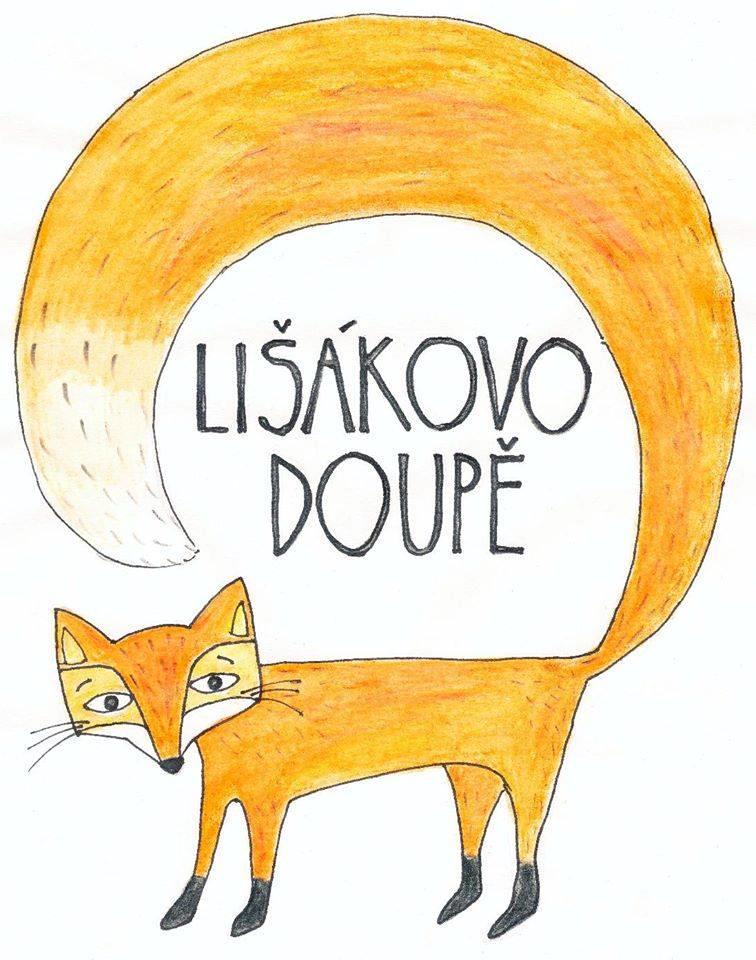 Příloha AZDRAVOTNÍ STAV DÍTĚTE	ZDRAVOTNÍ ÚDAJE	Jméno dítěte ………………………………………………………………….	Rodné číslo …………………………………………………………………..	INFORMACE O ZDRAVOTNÍM STAVU DÍTĚTE	Alergie ………………………………….   Diabetes ………………………...	Prodělané úrazy ………………………...   Astma …………………………...	Prodělané nemoci ………………………   Epilepsie ………………………..	Další ………………………………………………………………………….	DALŠÍ DŮLEŽITÉ INFORMACE (stravovací omezení, léky, apod…)	…………………………………………………………………………………	…………………………………………………………………………………	…………………………………………………………………………………	…………………………………………………………………………………	PROHLÁŠENÍ	Dítě je/není schopno docházet do školky bez omezení/má následující omezení:	…………………………………………………………………………………	Datum: …………………   Podpis zákonného zástupce: ………………….